Шалость детей с огнем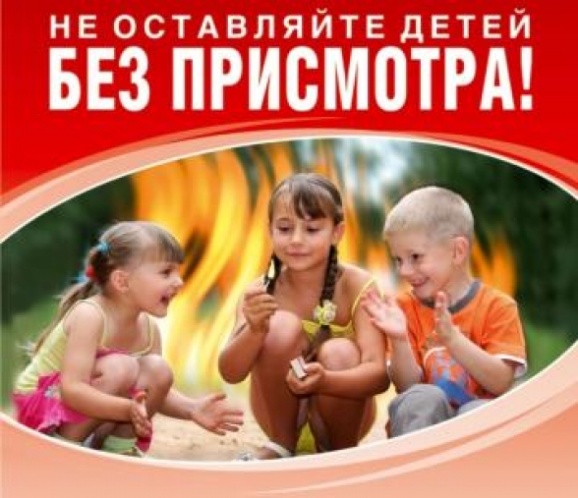 В терминологии работников пожарной службы среди многих причин пожаров есть и такая – детская шалость с огнем, которая может привести не только к пожарам, но и не редко заканчивается трагическими последствиями - ожогами, и даже гибелью людей. Не стоит думать, что в таких случаях вся вина за пожар лежит только на детях. Виноваты в этом и взрослые, которые оставляют детей без присмотра одних в квартире или доме. В возрасте от трех до семи лет дети в своих разнообразных играх часто повторяют поступки и действия взрослых, имитируя их труд. Велика любознательность ребенка. А что может быть интереснее огня, с которым в детстве они встречаются на каждом шагу. Ребенок может взять спички или зажигалку, поджечь бумагу, включить в розетку электрический прибор, подражая взрослым, пытаться курить или даже устраивать костер. Особенно опасны игры детей с огнем на стройках, чердаках, в подвалах, заброшенных ветхих и аварийных домах, сараях, гаражах, где они поджигают старые вещи или бензин.Уважаемые родители! Помните, что соблюдение элементарных правил безопасности убережет вас и ваших близких от беды!Спички – не игрушка. Прячьте спички от детей!Разъясните детям, как тяжелы последствия шалости с огнем.Не оставляйте детей без надзора.Не проходите мимо детей, играющих с огнем.Не разрешайте детям самостоятельно включать электроприборы.Не разрешайте детям разводить костры.Изучите сами и разъясните детям правила пользования первичными средствами пожаротушения.Научите ребенка правильным действиям при пожаре.При обнаружении пожара или признака горения (задымления, повышенной температуры, запаха гари и т.п.) ребенок любого возраста должен немедленно покинуть помещение. Сообщить о пожаре взрослым или в пожарную охрану по телефону «101».Очень важно, чтобы дети запомнили эти советы. Личным примером учите, детей соблюдению мер пожарной безопасности. Только большой заботой о наших детях мы сможем предупредить пожары от детской шалости с огнем, сохранить свой дом, имущество и самое дорогое – жизнь ребенка.